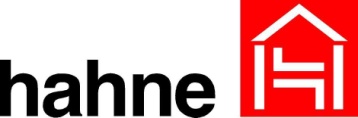 LEISTUNGSVERZEICHNISDekorative Bodenbeschichtung für starke BeanspruchungFarbiges Oberflächenschutzsystem wahlweise mit Farbchipseinstreuungfür hohe mechanische und/oder chemische BeanspruchungenVorbemerkungDieses Musterleistungsverzeichnis erhebt keinen Anspruch auf Vollständigkeit. Bei der Kostenkalkulation hat der Verwender des Musterleistungsverzeichnisses objektbezogene Gegebenheiten und ggf. nicht aufgeführte Nebenarbeiten zu berücksichtigen. Haftungsansprüche gegenüber dem Verfasser oder dem Hersteller bestehen nicht und können nicht geltend gemacht werden.Bezugsquelle und technische Beratung unter:Heinrich Hahne GmbH & Co KG, Heinrich-Hahne-Weg 11, 45711 Datteln, Tel. 02363/566322, info@hahne-bautenschutz.deFolgende Technische Merkblätter sind zu beachten:HADALAN® FGM003 57M HADAPLAN® EPUni 12EHADAPLAN® VS 12EHADALAN® EG145 13EHADALAN® ColourChips 89VHADALAN® Topcoat 12PPos.MengeBeschreibungEP/€GP/€1.1.1pschBaustelle einrichtenBaustelle einrichten, An- und Abfuhr aller benötigten Materialien, Geräte und Maschinen. Räumen der Baustelle und Wiederherstellung aller benutzten Flächen in den ursprünglichen Zustand einschließlich notwendiger Zwischenreinigung1.1.2pschAbklebearbeitenZum Schutz vor Verschmutzungen sind betroffene Bereiche oder Gegenstände durch geeignete Klebebänder, Folien, etc. zu schützen1.1.3m²UntergrunduntersuchungZur Untersuchung sind unter anderem durchzuführenVisuell, auf Verschmutzungen, verbundmindernde Schichten, Absanden und Risse. Der Untergrund muss saugfähig sein.Abklopfen auf Hohlstellen und GefügelockerungMessen der Druck- und Haftzugfestigkeit         mind. 1,5 N/mm²Messen des Feuchtigkeitsgehalts(die Feuchtigkeit muss < 4% sein)Zusätzliche Arbeiten, wie z.B. das Ausbessern von Fehl- und Schadstellen, beschädigte kanten, das Verfüllen von Rissen im Untergrund oder das Arbeiten unter schweren Bedingungen (Hindernisse, Nachtarbeit, etc.) sind vor Beginn der Arbeiten durch das ausführende Unternehmen vor Ort zu beurteilen und ggf. in das Angebot mit Aufzunehmen1.1.4*Bedarf*m²Vorbehandlung SchleifenUntergrundvorbehandlung auf vorhandenen Bodenflächen durch Schleifen mittels Tellerschleifmaschine mit geeignetem Schleifwerkzeug (z.B. Korund- und/oder Diamantschleifmittel)1.1.5*Bedarf*m²Vorbehandlung KugelstrahlenUntergrundvorbehandlung auf vorhandenen Bodenflächen durch Kugelstrahlen vorbereitenPos.MengeBeschreibungEP/€GP/€1.1.6m²Vorbehandlung SäubernDer Untergrund ist mittels Industriestaubsauger staubfrei herzustellen. Der Untergrund muss nach der Untergrund-vorbehandlung die geforderten Werte aus den technischen Unterlagen des nachfolgenden Beschichtungssystem auf-weisen und zur Beschichtung geeignet sein1.1.7m²KratzspachtelungUntergründe mit erhöhter Rautiefe, leichten Senken oder tieferliegenden Fugenbereichen können mit HADALAN® EPUni 12E und HADALAN® FGM003 57M in einem Arbeitsgang grundiert und egalisiert werdenEmpfohlene Anwendung:HADALAN® EPUni 12E mit Füllstoffgemischim MV 1:1 Gew.T. bei rautiefen von 0,5 mmHADALAN® EPUni 12E mit Füllstoffgemischim MV 1:2 Gew.T. bei rautiefen von 1,0 mmHADALAN® EPUni 12E mit Füllstoffgemischim MV 1:3 Gew.T. bei rautiefen von 1,5 mmVerbrauch:je nach Anwendung1.1.8m²Grundierung der BodenflächenAls Haftverbund wird HADALAN® EPUni 12E verwendet und mittels Fellrollen auf dem Untergrund appliziert. Die Folgebeschichtung mit HADAPLAN® VS 12E muss nach 6 bis max. 24 Std. erfolgen. Ein leichtes Absanden (z.B. mit H31) gewährt eine längere ÜberarbeitungszeitVerbrauch:HADALAN® EPUni 12E :   0,2-0,4 kg/m²1.1.9*Alternativ*Grundierung der BodenflächenBei anzunehmender späterer rückseitiger Durchfeuchtung besteht die Möglichkeit mit HADALAN® EG145 13E den Untergrund filmbildend und porengeschlossen vorzubereiten. Die Folgebeschichtung mit  HADALAN® VS 12E muss nach 6 bis max. 24 Std. erfolgen. Ein leichtes Absanden (z.B. mit H31) gewährt eine längere Überarbeitungszeit. Bei der Verarbeitung ist der Feuchtig-keitsgehalt aus dem Technischen Merkblatt einzuhaltenVerbrauch:HADALAN® EG145 13E:   0,2-0,4 kg/m²1.1.10m²VersiegelungVersiegelung der zu behandelnden Flächen mit HADALAN® VS 12E mittels Fellrollen in zwei Arbeitsgängen. Die Verarbeitung erfolgt bahnenweise, so dass auch große Flächen „frisch in frisch“ erstellt werden könnenVerbrauch:HADALAN® VS 12E:   0,2-1,0 kg/m²/Arbeitsgang1.1.11*Bedarf*Farbchipseinstreuung und EndversiegelungIn die noch frische Schicht HADALAN® LF51 12E werden die Farbchips von Hand, mittels Einstreubecher oder Chirongebläse eingestreut. Nach vollständiger Durch-härtung ist eine transparente Endversiegelung mit HADALAN® Topcoat 12P in 2 maliger Versiegelung erforderlichPos.MengeBeschreibungEP/€GP/€m²Verbrauch:HADALAN® ColourChips 89V:   0,08-0,3 kg/m²HADALAN® Topcoat 12P:   0,1-0,15 kg/m²/AnstrichHinweis: 0,3 kg/m² entspricht einer annähernd vollflächigen Deckung. Nach Abtrocknung der Klebeschicht muss der Boden vor der Versiegelung noch einmal von losen Bestandteilen gesäubert werden.